CONTACT  sheilah.dun@gmail.co m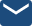   Linkedln.com/sheilah nhira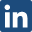 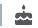 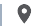 CONTACT  sheilah.dun@gmail.co m  Linkedln.com/Sheila-abiodun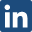          Tel: 0805 182 6624SKILLSLanguage TranslatorMarketing Management Managerial Accounting Customer Service Office Management Copywriting, Editing ProofreadingEditingLANGUAGESEnglish SpanishDutchItalianPROFESSIONAL EXPERIENCEHR and AdministratorSanlam Investments Put LtdJan 2011 - Dec 2018DutiesInterviewing and recruiting staff.Preparing job descriptions, posting ads and contributing to the hiring process.Staff evaluation and appraisals.Circulating letters and memorandum to the staff. Paying salaries, wages and benefits.Creating an organized working environment.Reporting staff exist to the Head Office on resignation of staff.Providing ID cards and uniform requisition and Administration.Maintain staff welfare - make sure they are properly registered for insurance, health care and retirement fund.Compiling lateness and absenteeism reportsActively involved in staff training.Follow up on staff matters from the head office.Maintenance of the outlet notice board by making sure old memos are removed.Sales and Marketing OfficerNsabasi Publishing Pvt LtdJan 2008 - Dec 2009 | Part-TimeDuties- Compiling weekly advertisements & reports Sourcing clients for advert placements. - Compiling client data base - Ensuring effective operation and scheduling of adverts & appointments- Setting up new suppliers on the system - Scanning invoices • Matching GRN (Goods received notes) to invoices- Coding and inputting a high number of purchase ledger invoices - Dealing with queries and inquiries 	- Supplier statement reconciliations 		- Liaising with recruitment Agencies & HR Managers for job placements & sales.Office Manager and AdministratorWinn's Real EstateJan 2004 - Nov 2007DutiesSelling Properties and Property Management.Dealing with Rentals - Office rentals, Residential Rentals and Commercial Rentals.Inspection of properties every three monthLiaising with clients and attorneys for property transfer and mortgage approvals.Maintaining office inventory and stock of the office supplies. Work with variety of individuals taking feedback where appreciate to assist in business. Resolve office related malfunction and respond to clients requests. Coordinate with other departments to ensure compliances with established policies. Maintain trusting relationships with suppliers, customers and colleagues. Perform receptionist duties when needed. Compiling weekly reports on clients. Assisting clients to obtain bonds/mortgages for their properties              Compiling client data base.              Ensuring effective operations of the office.                                                                                                                                                                                                                                                                                                                                        Functioning as Office Manager & Sales Agent - coordinating meetings & conferences to be attended. Interacting effectively with senior executives.Daily management General Office dutiesEDUCATIONAL HISTORYHigher National Diploma – Marketing and Business ManagementPolytechnic CollegeJan 1991 - Dec 1993        Certificate in Business StudiesBookkeeping, Business English, Supervisory Management, Business Calculations, Commercial Business & Business Law.        Diploma in Business Management (Part 1)Business Communication, Principles of Marketing, Financial Accounting, Commercial Law & Business Management.        Diploma in Marketing Management (Part 11)Consumer Behavior, Sales & Retail Management, Advertising & Public Relations, Cost & Management Accounting, Business Statistics, Computer Systems & Operations.        Higher Diploma in Marketing Management (HND)Industrial Marketing, Marketing Management, International Marketing, Marketing Research & Research Project.GCE – General Certificate of EducationCambridge Examination CertificateHatfield Girls High SchoolJan 1985 - Dec 1990Subjects passedEnglish				- MathematicsGeneral Science			- ChemistryPhysics				- BiologyAccounting			- CommerceHistory				- GeographyComputers        CERTIFICATIONSHigher National Diploma – Marketing Management and Business studiesPolytechnic CollegeJan 1991 - Dec 1993GEC – General Certificate of EducationCambridge Examination board A ‘LevelHatfield Girl HighJan 1991 - Dec 1993PERSONAL ATTRIBUTESHave excellent organizational and administrative skills. Ability to work with others and be a team player. Ability to work under pressure and without supervision. Outstanding organizational and time-management abilities.Leadership and organizational skills.Excellent communication and interpersonal skills       Advanced knowledge in computers: MS Works and Graphic DesigningHOBBIESTravelling, Reading books, making friends, working with computers. Discovering new things (Researching)